Министерство образования и науки Хабаровского края(наименование лицензирующего органа)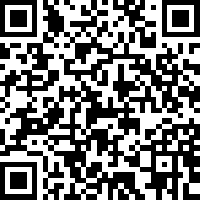 Выпискаиз реестра лицензий по состоянию на 05:01 «24» мая 2023 г.Статус лицензии: действующая(действующая / приостановлена / приостановлена частично / прекращена)Регистрационный номер лицензии: № Л035-01286-27/00237694Дата предоставления лицензии: 30 января 2018Полное и (в случае, если имеется) сокращенное наименование, в том числе фирменное наименование, и организационно-правовая форма юридического лица, адрес его места нахождения, государственный регистрационный номер записи о создании юридического лица:общество с ограниченной ответственностью Стрелковый клуб «Ратник» (ООО СК «Ратник»). Место нахождения: 680028, Хабаровский край, г. Хабаровск, ул. Советская, д. 1, литер А1, пом. 37. ОГРН: 1162724071400.(заполняется в случае, если лицензиатом является юридическое лицо)Полное и (в случае, если имеется) сокращенное наименование иностранного юридического лица, полное и (в случае, если имеется) сокращенное наименование филиала иностранного юридического лица, аккредитованного в соответствии с Федеральным законом «Об иностранных инвестициях в Российской Федерации», адрес (место нахождения) филиала иностранного юридического лица на территории Российской Федерации, номер записи об аккредитации филиала иностранного юридического лица в государственном реестре аккредитованных филиалов, представительств иностранных юридических лиц:(заполняется в случае, если лицензиатом является иностранное юридическое лицо)Фамилия, имя и (в случае, если имеется) отчество индивидуального предпринимателя, государственный регистрационный номер записи о государственной регистрации индивидуального предпринимателя, а также иные сведения, предусмотренные пунктом 3 части 1 статьи 15 Федерального закона «О лицензировании отдельных видов деятельности»:(заполняется в случае, если лицензиатом является индивидуальный предприниматель)Идентификационный номер налогоплательщика: 27212250681Адреса мест осуществления отдельного вида деятельности, подлежащего лицензированию: 680000, Хабаровский край, г. Хабаровск, ул. Советская (стрелковый тир);Лицензируемый вид деятельности с указанием выполняемых работ, оказываемых услуг, составляющих лицензируемый вид деятельности: на осуществление образовательной деятельности по реализации образовательных программ по видам образования, уровням образования, по профессиям, специальностям, направлениям  подготовки  (для  профессионального  образования),  по  подвидам  дополнительного образования:10. Номер и дата приказа (распоряжения) лицензирующего органа о предоставлении лицензии: № 88 от 30 января 2018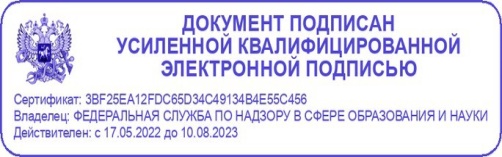 Выписка носит информационный характер, после ее составления в реестр лицензий могли быть внесены изменения.2Дополнительное образованиеДополнительное образование№ п/пПодвиды121Дополнительное образование детей и взрослых2Дополнительное профессиональное образование